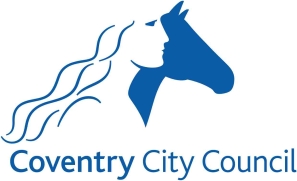 Coventry Extended Learning Centre (CELC)Admissions Policy Our Admission CriteriaCoventry Extended Learning Centre is a Pupil Referral Unit, supporting students in Key Stages 3 & 4.  CELC does not directly admit pupils to our centres.  Places at CELC are allocated by Coventry Local Authority.   Pupils join the CELC via three main pathways:Permanent exclusion from a mainstream school in Coventry.Having failed two Supported Transfers from their host school to other mainstream schools (via the Supported Transfer Panel).  On rare occasions, the Supported Transfer Panel may direct pupils to the CELC following one failed Supported Transfer, should there be a strong consensus from the panel that it would not be in a pupil’s best interests to attempt a second Supported Transfer at that point in time. Moving into Coventry from a Pupil Referral Unit elsewhere.Our Exit CriteriaOur students leave CELC for one of four reasons:integrated into a mainstream school - once students are deemed ready to return to mainstream education they are enrolled onto a 6 week transition programme run by the LA Education Inclusion Team.  Students are reintegrated via the Fair Access Protocol (FAP) panel.integrated into a special school (EHCP).enter Post 16 education, employment or training.move out of Coventry local area and thus relocate to a new provision in another Local Authority.Authorisation & IssueAuthorisation & IssueAuthorisation & IssueAuthorisation & IssueActionDateCommittee/PositionApprovedSept 2022HeadteacherGlenn MellorReviewedSept 2023Next review dateSeptember 2024